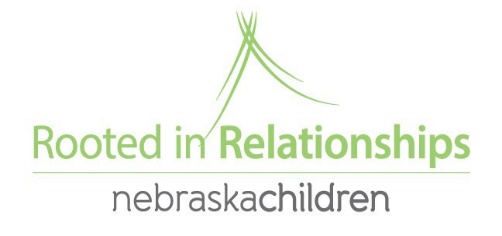 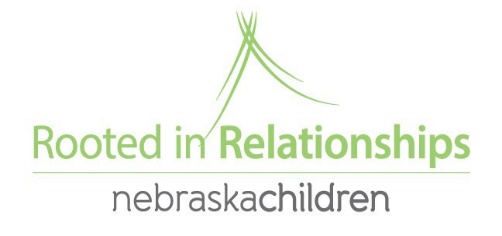 Positive Solutions for FamiliesA six-session free parent training series to provide information to families on how to promote children’s social and emotional skills, understand their problem behaviors, and use positive approaches to help children learn appropriate behavior.Starting October 15,16,17, 22, 23, 24 , 2019from 6:30 to 7:30  pm Refreshments and childcare provided to those    who pre-register!CLASS NUMBERS ARE LIMITED SO SIGN UP TODAY!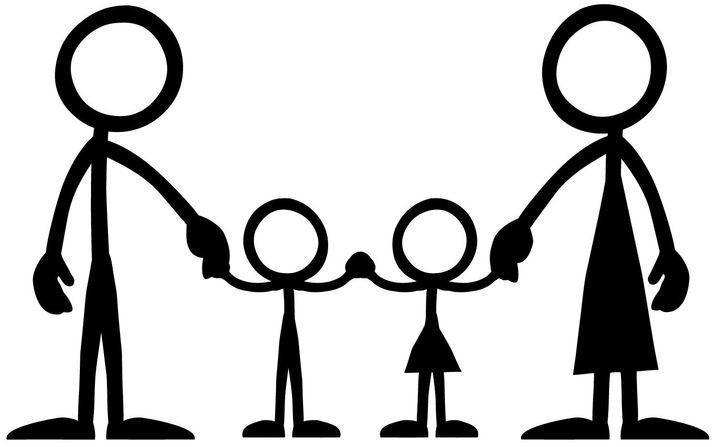 Location: Cozad United Methodist Church Fellowship Hall  1515 B Street Cozad NETo register contact Suzanne at: suzannemholmes@hotmail.comOR call (308) 529-7275Sponsored by Nebraska Children and Families Foundation Rooted in Relationships.